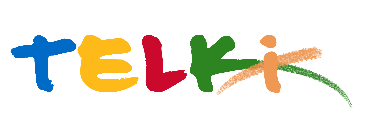 Telki Község Önkormányzata2089 Telki, Petőfi u.1.Telefon: (06) 26 920 801E-mail: hivatal@telki.huwww.telki.huELŐTERJESZTÉS A KÉPVISELŐ-TESTÜLET 2024. május 27-i rendes ülésére Napirend tárgya:Éves összefoglaló Telki község Önkormányzat és költségvetési szervei vonatkozásában elvégzett adatvédelmi és egyéb ágazati jogszabályon alapuló feladatok ismertetésérőlA napirendet tárgyaló ülés dátuma: 				2024.05.27. A napirendet tárgyaló ülés: 					Képviselő-testület Előterjesztő: 							Deltai Károly polgármesterAz előterjesztést készítette: 					dr. Lack Mónika jegyző		 A napirendet tárgyaló ülés típusa: 				nyílt / zárt A napirendet tárgyaló ülés típusa:				rendes / rendkívüliA határozat elfogadásához szükséges többség típusát: 	egyszerű / minősített A szavazás módja: 						nyílt / titkos 1. Előzmények, különösen az adott tárgykörben hozott korábbi testületi döntések és azok végrehajtásának állása: ---2. Jogszabályi hivatkozások: 3.Költségkihatások és egyéb szükséges feltételeket, illetve megteremtésük javasolt forrásai: Mindenkori költségvetési források4. Tényállás bemutatása: Az Európai Parlament és az Európai Unió Tanácsa 2016. április 27-én fogadta el a természetes személyeknek a személyes adatok kezelése tekintetében történő védelméről és az ilyen adatok szabad áramlásáról, valamint a 95/46/EK rendelet hatályon kívül helyezéséről szóló 2016/679 számú általános adatvédelmi rendeletet (a továbbiakban: GDPR). A GDPR teljes egészében kötelező és közvetlenül alkalmazandó valamennyi tagállamban 2018. május 25. napjától.  A GDPR minden olyan szervezetre és vállalkozásra vonatkozik, amely európai állampolgárhoz kapcsolódó személyes adatot kezel, tárol, feldolgoz, felhasznál, továbbít. A GDPR alkalmazásának időpontjától, azaz 2018. május 25. napjától az érintett szervezeteknek meg kell felelniük a rendeletben foglaltaknak.A GDPR-ben foglaltaknak megfelelően biztosítani kell az adatkezelők átláthatóságát, biztonságát és elszámoltathatóságát. A rendelkezés célja a személyes adatok és a magánszféra védelme. A személyes adatok kezelésének problematikája nem csak a hivatal-ügyfél kapcsolatokat érinti. Személyes adatokat kezel a hivatal, amikor kezeli a saját köztisztviselői állománya és pályázók személyi anyagát (önéletrajzok, iskolai dokumentumok, igazolások), a térfigyelő kamerák felvételei személyes adatok is lehetnek, a hivatali e-mail címek és fiókok tartalmában is lehetnek személyes adatok, a weboldal is végezhet adatkezelést, a különböző nyilvántartások felvezetése vagy a pályázati felhívásokra való jelentkezés stb. is érintettek ebben a kérdésben. Telki község Önkormányzatánál az adatvédelmi feladatokat a Perfectus Consilium Kft., látja el. A  Perfectus Consilium Kft. csatolt jelentése az adatvédelmi feladatok ellátásának rendszerét mutatja be 2023.évre vonatkozóan.Telki, 2024. május 27.											dr. Lack Mónika											      jegyzőHatározati javaslatTelki község Önkormányzat képviselő-testülete/2024.(V.  .) Önkormányzati határozataÉves összefoglaló Telki község Önkormányzat és költségvetési szervei vonatkozásában elvégzett adatvédelmi és egyéb ágazati jogszabályon alapuló feladatok ismertetésérőlA Képviselő-testület elfogadja a Telki község Önkormányzat és költségvetési szervei vonatkozásában elvégzett adatvédelmi és egyéb ágazati jogszabályon alapuló feladatok ismertetéséről szóló éves jelentést.Felelős:             JegyzőHatáridő:         azonnal